Título en español, en Arial de tamaño 14 puntos, centrado y resaltado en negritaTítulo traducido a segundo idioma (inglés o portugués), tamaño 12, centrado.Nombre completo autorAfiliación, ciudad y país, ORCID.Nombre completo autorAfiliación, ciudad y país, ORCID.Nombre completo autorAfiliación, ciudad y país, ORCID.Los nombres de los autores deberán estar alineados a la izquierda, en negrita y letra Arial tamaño 12. La filiación, ciudad y país de cada autor aparecerá debajo del nombre de cada autor en el mismo formato de letra y justificado, sin negrita. ResumenEl resumen o abstract es una versión del resumen de su trabajo. Debe escribirse en español e inglés. Asegúrese de que éste contenga las características principales: conciso y lenguaje coherente. Utilice la voz activa. Refleje el propósito de la investigación, o de la revisión o de la reflexión de su artículo. No exceda el límite de palabras, el cual se solicita que sea máximo entre 150 a 210 palabras. El resumen debe incluirse en letra Arial, tamaño 12, así como el resto del artículo.  Palabras clave: se deben incluir entre 3 a seis palabras clave que representen los elementos más representativos del artículo. Esta sección también debe escribirse en letra Arial, tamaño 12. Introducción Marco teórico1. Título del apartado  1.1. Título del subapartado La tipografía utilizada para la redacción del texto (estilo: Normal), es Arial tamaño 12, texto justificado e interlineado sencillo (1 punto), para facilitar el ajuste al formato esta plantilla tiene una lista de estilos editados con las características necesarias.  Para los títulos o epígrafes (estilo: Títulos o epígrafes), se utiliza, letra tipo Arial, tamaño 12, negrita, texto alineado a la izquierda e interlineado sencillo (1 punto).  MétodoEsta sección deberá incluir información acerca del tipo de metodología empleada, la población y muestra del estudio, los instrumentos empleados y el procedimiento llevado a cabo para la recolección de datos. Dichos apartados podrán separarse a partir de subtítulos o pueden estar contenidos en un texto que no contenga subsecciones. El formato de letra deberá ser el mismo que el del resto de secciones (Arial tamaño 12).ResultadosEn esta sección deberán incluirse todos los hallazgos relevantes de la investigación, que se hayan obtenido a partir de las técnicas descritas en el Método. El formato de la letra deberá ser Arial, tamaño 12. Para ello, se emplearán tablas y figuras que deberán ajustarse al formato exigido por las normas de publicación de la APA (6ta ed., 2018). La información contenida en el texto no deberá repetirse en las tablas o figuras. Las tablas y figuras, con sus correspondientes títulos y leyendas, se incluirán en el texto en el lugar del mismo que corresponda, y no al final del trabajo, siguiendo los criterios de la norma APA en su última versión. El título de la tabla irá en la parte superior, alineado a la izquierda, con numeración arábiga identificativa, y a continuación el texto descriptivo de la tabla en cursiva. La tipología será Arial a tamaño 10 puntos. Ejemplo:   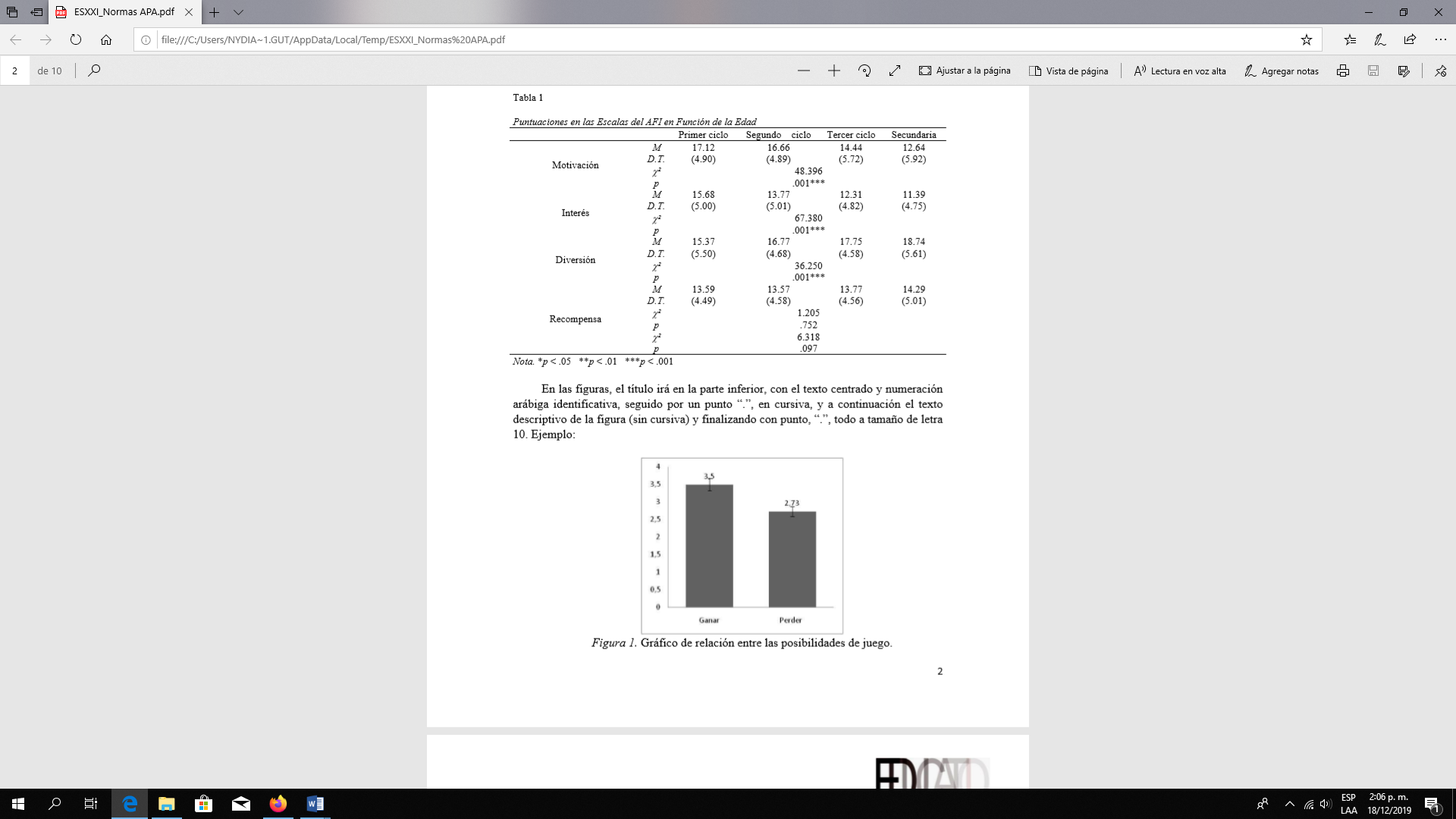 Todas las tablas y figuras deberán seguir una enumeración ascendente en función de su aparición en el texto. El título informará con claridad del tipo de recurso que contienen. Si el contenido es ajeno deberá incluir la correspondiente mención tanto si se ha modificado parcialmente (Apellido, año) como si se ha utilizado sin alterar el original (Apellido, año, p. X -si solo hay una página- o pp. X-X -si se encuentra en dos páginas).Para la notación numérica o estadística se deben seguir las normas APA sexta edición en inglés y tercera edición en español. A continuación, se describen algunos ejemplos: ▪ Los decimales se ponen con punto y no con coma (ejemplo, no vale 2'43 o 2,43 sino 2.43), siendo suficientes dos decimales. ▪ En porcentajes no debe haber espacio entre el número y el porcentaje. Por tanto, escribir “30 %” es incorrecto y “30%” es correcto.  ▪ En número ordinales habrá un punto divisorio entre el número y el indicador ordinal: 2.º.  ▪ No se usará un cero antes del punto decimal cuando el número no pueda ser mayor que 1. Esta situación ocurre, por ejemplo, en las correlaciones, las probabilidades, los niveles de significación, etc. Por ejemplo: No se pone r(35) = -0.55, p < 0.05,  = 0.91 sino r(35) = -.55, p < .05,  = .91 ▪ Cualquier número al comienzo de una frase se escribe con palabras y no con números. ConclusionesEn este apartado se incluirá la interpretación de los resultados presentados previamente, a la luz de la literatura sobre el tema publicada en bases de datos confiables. Así mismo, se deberá señalar el aporte del estudio al área temática de interés, así como sus limitaciones, ventajas y posibles aplicaciones. Por último, deberán incluirse recomendaciones para futuras investigaciones y posibles preguntas de investigación generadas a partir de los hallazgos encontrados. La sección deberá estar en letra Arial tamaño 12. ReferenciasEn esta sección deberán listarse todas las fuentes citadas a lo largo del documento. En este sentido, debe existir total correspondencia entre citas y referencias en el artículo. Las referencias deberán ajustarse a las normas APA (6ta ed., 2018). En este sentido, deberán tener sangría francesa de 0.5 y estar listadas en orden alfabético: A continuación, se presentan distintos tipos de referencias según el tipo de publicación: LibroApellido, Inicial del nombre. (Ed./Comp./Coord./Trad.). (Año). Título del libro en cursiva (X.ª ed., Vol. X). Ciudad: Editorial.  Versión electrónica de libro impreso sin DOIApellido, Inicial del nombre. (Año). Título del libro en cursiva [Versión electrónica en X] (X.ª ed., Vol. X). Ciudad: Editorial.  Versión electrónica de libro impreso con DOI Apellido, Inicial del nombre. (Ed./Comp./Coord./Trad.). (Año). Título del libro en cursiva [Versión electrónica en X] (X.ª ed., Vol. X). doi:xxxxxx  Capítulo de libro Apellido, Inicial del nombre. (Año). Título del capítulo en letra normal. En Inicial del nombre. Apellido (Ed./Comp./Coord./Trad.), Título del libro en cursiva (X.ª ed., Vol. X, p. X o pp. XX-XX). Ciudad: Nombre de la editorial.  Libro de actas de congresoApellido, Inicial del nombre. (Año). Título de la contribución. En Inicial del nombre. Apellido (Coord.), Nombre de la publicación. (pp. X-X). Lugar: Editor. En http://www /doi:xxxxxxxxx  Artículo de revista impresaApellido, Inicial del nombre. (Año). Título del artículo. Nombre de la revista en cursiva, número de volumen en cursiva y en números arábigos (número), página o rango de páginas (X-X).  Artículo de revista digital Apellido, Inicial del nombre. (Año). Título del artículo. Nombre de la revista en cursiva, volumen de la revista en cursiva (número), X o X-X (si tiene). Recuperado de http://xxx  Artículo de revista digital con DOIApellido, Inicial del nombre. (Año). Título del artículo. Nombre de la revista en cursiva, volumen de la revista en cursiva (número), X o X-X (si tiene). doi:xxxxxxxxxx  Artículo de prensa impresaApellido, Inicial del nombre. (día de mes de año). Título del artículo. Nombre del periódico en cursiva, p. X o pp. X-X.  Artículo de prensa digital Apellido, Inicial del nombre. (Día de mes de año). Título del artículo. Nombre del periódico en cursiva, p. X o pp. X-X (si tiene). Recuperado de http://xxx  Tesis doctoral impresaApellido, Inicial del nombre. (Año). Título de la tesis (Tesis doctoral). Nombre de la Institución, Ciudad.  Tesis doctoral digitalApellido, Inicial del nombre. (Año). Título de la tesis (Tesis doctoral, Nombre de la Institución). Recuperado de http://xxx  LegislaciónNombre de la Ley/Real Decreto/Decreto. Nombre publicación, nº volumen, día de mes de Año, pp. xx-xx.  Recursos webApellido, Inicial del nombre. (Año, día de mes). Título del recurso [Tipo de recurso]. Recuperado de http://xxx.  Otros aspectos a tener en cuenta sobre las referencias:  - Si el autor o los autores tienen más de una referencia estas se ordenarán cronológicamente.  - Si un autor tiene obras individuales y colaborativas se presentarán en primer lugar las publicaciones en solitario y después las realizadas con otros autores (aquí no importa la fecha de publicación).  - Si dos autores tienen los mismos apellidos, se ordenarán alfabéticamente por la inicial. En las citas dentro del texto se incluirá la inicial correspondiente. - Si dos autores tienen los mismos apellidos e inicial, entonces se puede indicar el nombre de pila completo (Vázquez, J. [Javier]. (2010)).  Para más información se recomienda consultar la página web de la Asociación Americana de Psicología (APA): http://www.apastyle.org/manual/index.aspx    ApéndicesSi considera relevante incluir información adicional sobre el estudio que sea muy extensa como formatos diligenciados por participantes o figuras que ocupen una página completa, puede hacerlo al final del artículo como Apéndice (Apéndice A, Apéndice B), de acuerdo con el formato exigido por las normas de publicación de la APA (6ta ed., 2018). 